Kupní smlouva č. 20017uzavřená dle ust. § 2079 a násl. zák. č. 89/2012 Sb., občanského zákoníkuZapsán v obchodním rejstříku u Krajského soudu v Brně, oddíl B., vložka 4437na straně jedné (dále jen „kupující") aZapsán v obchodním rejstříku u KS v Brně, oddíl C, vložka 8851na straně druhé (dále jen „prodávající")prodávající a kupující dále také jako „smluvní strany"nebo jednotlivě jako „smluvní strana"tímto uzavírají tuto kupní smlouvu v souladu s ustanovením § 2079 a násl. zákona č. 89/2012 Sb., občanský zákoník (dále jen „občanský zákoník"), jako výsledek jednacího řízení bez uveřejnění veřejné zakázky nazvané Nákup plicních ventilátorů pro odd. ARIM a urgentní příjem KNTB, a.s. (dále jen „veřejná zakázka").Předmět smlouvyPředmětem této smlouvy je závazek prodávajícího odevzdat kupujícímu 10 ks plicních ventilátorů, dle technické specifikace uvedené v přílohách této smlouvy a umožnit kupujícímu k nabízenému plnění nabýt vlastnické právo.Prodávající se v souvislosti s dodávkou zboží zavazuje zajistit služby spočívající v instalaci, příp. montáži zboží, je-li pro uvedení zboží do plného provozu potřeba, aby byly tyto služby provedeny. Prodávající se rovněž zavazuje k tomu, že zajistí obstarání veškerých veřejnoprávních rozhodnutí a povolení potřebných pro uvedení zboží do plného provozu.Služby spočívající v instalaci zboží zahrnují jeho usazení v místě plnění a napojení na zdroje, zejména připojení k elektrickým rozvodům, k slaboproudým a optickým rozvodům, rozvodu vody, demineralizované vody, plynu, technických plynů, tepla, chladu či vzduchotechniky (je-li funkce pořizovaného zboží podmíněna takovým připojením).Služby spočívající (je-li to k plné funkčnosti zařízení nezbytné) v montáži zahrnují zejména ustavení, sestavení a propojení pořizovaného zboží.Služby spočívající (je-li to k plné funkčnosti zařízení nezbytné) v implementaci zboží zahrnují zejména procesy uskutečňování teoretických analýz a plánovaných postupů za účelem uvedení zboží do plného provozu.Služby spočívající v uvedení pořizovaného zboží do plného provozu zahrnují jeho odzkoušení a ověření správné funkčnosti, případně jeho seřízení, předvedení plné funkčnosti, provedení zkušebního provozu, zajištění instruktáže dle platného zákona o zdravotnických prostředcích a o změně některých souvisejících zákonů, ve znění pozdějších předpisů (dále jen „zákona o zdravotnických prostředcích"), pro jeho obsluhu, obstarání veškerých veřejnoprávních rozhodnutí a povolení potřebných pro uvedení zboží do plného provozu jakož i provedení jiných úkonů a činností nutných pro to, aby zboží mohlo plnit sjednaný či obvyklý účel.Součástí předmětu plnění je vedle zařízení kompletní příslušenství, zejména ustavení v místě plnění, sestavení a propojení pořizovaného zařízení, instruktáž obsluhy včetně zajištění dopravy do místa určení a jeho vybalení a kontrola, uvedení do plného provozu s předvedením funkčnosti, poskytování bezplatného záručního servisu, likvidace obalů a odpadu v souladu s ustanoveními zákona č. 185/2001 Sb., o odpadech a o změně některých dalších zákonů, v platném znění.Součástí předmětu plnění je zpracování a předání:instrukcí a návodů k obsluze a údržbě zboží (manuálů) v českém jazyce, a to lx v listinné podobě a  1x v elektronické podobě na CD,prohlášení o shodě dodaného zboží se schválenými standardy (certifikát DC), které předloží prodávající kupujícímu do 14 dnů ode dne podpisu smlouvy,příslušná dokumentace dle zákona o zdravotnických prostředcích a příp. doklady dle atomového zákona č. 263/2016 Sb., v platném znění, pokud jsou tyto doklady pro provoz nezbytné,zpracování a předání protokolu se stanovením třídy zdravotnického prostředku (I, Ha, Hb, III),zajištění periodických prohlídek, technických kontrol a validace zboží po dobu trvání záruční doby, vyplývá-li povinnost k jejich provádění z platných obecně závazných právních předpisů nebo z pokynů výrobce zboží,zajištění zaškolení techniků a obsluhujícího personálu kupujícího v rozsahu odpovídajícím složitosti daného zařízení (stanoveném výrobcem, popřípadě zákonem č. 268/2014 Sb.).Zařízení musí být nové, nepoužité, nerepasované, nepoškozené, nevyužité pro výstavní, prezentační či jiné reklamní účely, plně funkční, v nejvyšší jakosti poskytované výrobcem zboží a spolu se všemi právy nutnými k jeho řádnému a nerušenému nakládání a užívání kupujícím.Prodávající prohlašuje, že:předmět plnění dle této smlouvy je zcela v souladu s požadavky kupujícího uvedenými v zadávací dokumentaci veřejné zakázky,je výlučným vlastníkem zařízení,na zařízení nevážnou žádná práva třetích osob,není dána žádná překážka, která by mu bránila se zařízením podle této smlouvy disponovat,zařízení nemá žádné vady, které by bránily jeho použití ke sjednaným či obvyklým účelům.Prodávající dále prohlašuje, že:-kvalitativní a technické vlastnosti zařízení odpovídají požadavkům stanoveným obecně závaznými právními předpisy, zejména zákonem o zdravotnických prostředcích, zákonem č. 102/2001 Sb., o obecné bezpečnosti výrobků, ve znění pozdějších předpisů, zákonem č. 22/1997 Sb., o technických požadavcích na výrobky, ve znění pozdějších předpisů, a příslušnými prováděcími nařízeními vlády ke zdravotnickým prostředkům, harmonizovanými českými technickými normami a ostatními ČSN a požadavkům stanoveným kupujícím v zadávacích podmínkách k veřejné zakázce;-zařízení je z hlediska platných právních předpisů způsobilé a vhodné pro použití při poskytování zdravotní péče v ČR. Zejména, že u zařízení byla stanoveným způsobem posouzena shoda jeho vlastností s technickými požadavky, které stanoví nařízení vlády, že je označeno stanoveným způsobem a že výrobce nebo jeho zplnomocněný zástupce o tom vydal písemné prohlášení o shodě. Jedná-li se o zařízení, které již bylo uvedeno na trh v některém z členských států EU a je opatřeno značkou CE, je prodávající povinen předložit kupujícímu kopii prohlášení o shodě vystaveného výrobcem nebo jeho zplnomocněným zástupcem a kopii CE certifikátu. V případě zařízení, které dosud nebylo uvedeno na trh v některém z členských států EU a není opatřeno značkou CE, avšak může být uváděno do provozu podle přechodných ustanovení příslušného nařízení vlády, je prodávající povinen předložit jako doklad o vhodnosti zboží pro použití při poskytování zdravotní péče kopii závěrečné zprávy o provedení klinickéhohodnocení zdravotnického prostředku (nebo její část obsahující alespoň základní identifikační údaje a údaje o ověření vhodnosti zdravotnického prostředku pro určený účel použití). Prodávající předloží kupujícímu rovněž kopie případných dalších veřejnoprávních rozhodnutí, povolení, osvědčení, certifikátů a atestů, které jsou podle zvláštních právních předpisů (např. zákon č. 18/1997 Sb., ve znění pozdějších předpisů, a prováděcí právní předpisy) vydávány pro jednotlivé druhy zdravotních prostředků a vztahují se k zařízení.Kupující se zavazuje zařízení převzít a zaplatit prodávajícímu níže uvedenou kupní cenu.Kupní cenaa) Kupní cena za splnění této smlouvy prodávajícím je sjednána v souladu scénou, kterou prodávající nabídl v rámci zadávacího řízení na veřejnou zakázku a odpovídá pořizovací ceně zařízení uvedené v příloze č. 1 - Rekapitulace nabídkové ceny. KupníKupní cena včetně DPH je sjednána jako pevná a nejvýše přípustná. Výše nabídkové ceny je nezávislá na vývoji cen, kursových změnách a změnách sazby daně z přidané hodnoty.V kupní ceně jsou zahrnuty veškeré náklady prodávajícího nezbytné pro řádné a včasné splnění celého předmětu této smlouvy včetně provedení služeb spočívajících v jeho instalaci, příp. montáži či implementaci a uvedení do plného provozu, je-li pro uvedení zboží do plného provozu potřeba, aby byly tyto služby provedeny, a to zejména pořízení zboží včetně nákladů na jeho výrobu, clo, dopravu do místa určení včetně případných nákladů na manipulační mechanismy, náklady na pojištění zboží, ostrahu zboží do jeho předání a převzetí, daně a poplatky spojené s dodávkou zboží, náklady na průvodní dokumentaci uvedení do provozu, likvidace odpadu a obalů a instruktáže příslušných zaměstnanců, tj. techniků kupujícího a obsluhujícího personálu, potřebné doklady ke zboží a vstupní validace.Prodávající dále kupujícímu poskytuje bezplatný záruční servis a pravidelné technické prohlídky nařízené výrobcem dle zákona o zdravotnických prostředcích, pokud se jedná o zdravotnickou techniku dle zákona o zdravotnických prostředcích, nebo pravidelné revize, prohlídky a validace v požadovaném intervalu (pokud jsou pro správnou funkci zařízení výrobcem či servisní organizací nařízeny nebo doporučeny, včetně měněných náhradních dílů), vše včetně vystavení protokolu a případný update software. To vše po dobu záruky bez povinnosti kupujícího platit prodávajícímu nad rámec sjednané kupní ceny.Platební podmínkyKupující se zavazuje zaplatit prodávajícímu kupní cenu bezhotovostním převodem na bankovní účet prodávajícího uvedený v této smlouvě na základě jedné faktury vystavené prodávajícím po protokolárním předání a převzetí zařízení.Úhrada faktury bude probíhat následovně:40 % kupní ceny bude uhrazeno nejpozději do 30 kalendářních dnů ode dne prokazatelného doručení faktury kupujícímu,zbývajících 60 % kupní ceny bude uhrazeno v 3 rovnoměrných měsíčních splátkách, přičemž první splátka bude uhrazena nejpozději do 60 kalendářních dnů ode dne prokazatelného doručení faktury kupujícímu.V případě, že účetní doklady nebudou mít odpovídající náležitosti, je kupující oprávněn zaslat je ve lhůtě splatnosti zpět prodávajícímu k doplnění, aniž se tak dostane do prodlení se splatností. Důvody vrácení sdělí kupující prodávajícímu písemně zároveň s vráceným daňovým dokladem. V závislosti na povaze závady je prodávající povinen daňový doklad včetně jeho příloh opravit nebo vyhotovit nový. Lhůta splatnosti počíná běžet znovu od opětovného doručení náležitě doplněných či opravených daňových dokladů.V případě prodlení kupujícího s úhradou faktur je prodávající oprávněn požadovat po kupujícím zaplacení zákonného úroku z prodlení ve výši stanovené občanským zákoníkem za každý den prodlení.Za prodlení s úhradou faktury není kupující povinen kromě smluvního úroku z prodlení dle předchozího odstavce hradit jakoukoliv smluvní pokutu nebo jinou smluvní sankci.Termín plněníProdávající se zavazuje dodat a instalovat zařízení dle podmínek sjednaných v čl. V. této smlouvy. Termín zahájení plnění veřejné zakázky je podmíněn řádným ukončením jednacího řízení bez uveřejnění a podepsáním kupní smlouvy.Zadavatel předpokládá zahájení plnění veřejné zakázky dne 1. 4. 2020.Místo plnění a dodací podmínkyZařízení bude odevzdáno v sídle kupujícího na adrese: Havlíčkovo nábřeží 600, 762 75 Zlín, oddělení OZT.Prodávající bude předem informovat kupujícího o přesném termínu předání zařízení, a to písemně tak, aby zpráva o odevzdání byla doručena kupujícímu nejméně 5 kalendářních dnů před odevzdáním zařízení.Kontaktní osobou a odpovědným zaměstnancem kupujícího je pro účely této smlouvy určen xxxxxxxxxxxxxxxxxx e-mail: xxxxxxxxxxxxxxxxxxxxxxxxKontaktní osobou prodávajícího je pro účely této smlouvy určen xxxxxxxxxxxxxxxxxxxxxxxxxxxxxxxxxxxxxxxxxxxxxxxxxProdávající je povinen sdělit kupujícímu, které vybavení je nutné pro instalaci mít připravené v místě dodání zařízení a jaký způsob součinnosti od kupujícího očekává k úspěšné instalaci zařízení a instruktáži příslušných osob.Kupující se zavazuje poskytnout včas veškeré potřebné vybavení nutné pro instalaci zařízení a potřebnou součinnost při instalaci a instruktáži dle pokynů prodávajícího.Dodávka se považuje podle této smlouvy za splněnou, pokud:zařízení bylo řádně předáno včetně příslušné dokumentace,zařízení bylo nainstalováno, uvedeno do plného provozu, provedena vstupní validace,byla provedena instruktáž obsluhy, tj. techniků kupujícího a obsluhujícího personálu, dle platného zákona o zdravotnických prostředcích,zařízení bylo řádně předáno a převzato způsobem sjednaným níže.Vlastnické právo k zařízení přechází z prodávajícího na kupujícího okamžikem podpisu předávacího protokolu. S přechodem vlastnického práva přechází současně na kupujícího i nebezpečí škody na předmětu koupě. Kupující není povinen převzít zařízení či jeho část, která je poškozena nebo jinak nesplňuje podmínky dle této smlouvy.Po dodání zařízení vystaví prodávající předávací protokol, který bude obsahovat níže uvedené náležitosti:označení dodacího listu/předávacího protokolu a jeho číslo,název a sídlo prodávajícího a kupujícího,číslo kupní smlouvy,označení dodaného a nedodaného zařízení a jeho množství a výrobní číslo,datum dodání, instalace a instruktáže personálu,stav zařízení v okamžiku jeho předání a převzetí,jiné náležitosti důležité pro předání a převzetí dodaného zařízení.Předávací protokol podepíší a opatří otisky razítek oprávnění zástupci obou smluvních stran. Takto opatřený dodací list/předávací protokol slouží jako doklad o řádném předání a převzetí zařízení.Záruční podmínkyProdávající poskytuje kupujícímu záruku za jakost dodaného předmětu plnění, spočívající vtom, že dodaný předmět plnění, jakož i jeho veškeré části a jednotlivé komponenty, budou po celou záruční dobu způsobilé pro použití k ujednaným, případně jinak obvyklým účelům a zachovají si ujednané, případně jinak obvyklé vlastnosti.Záruční doba se sjednává v délce 24 měsíců ode dne převzetí předmětu plnění kupujícím, tj. ode dne podpisu předávacího protokolu nebo delší podle možností prodávajícího.Vady musí kupující uplatnit u prodávajícího bez zbytečného odkladu poté, co se o nich dozví.V případě výskytu záruční vady je prodávající povinen nastoupit k odstraňování reklamované vady následující pracovní den po nahlášení vady kupujícím, a to v místě instalace či umístění zařízení, zjistit příčinu této vady a v co nejkratším termínu ji bezplatně odstranit. Za nesplnění této povinnosti prodávajícího se sjednává smluvní pokuta ve výši 5.000,- Kč za každý i započatý den prodlení.Maximální doba provedení záruční opravy se sjednává v délce nejvýše do 72 hodin od doby jejího nahlášení kupujícím. Pokud by to charakter vady vyžadoval (např. nákup speciálních součástek), je možné maximální dobu záruční opravy po předchozí domluvě s kupujícím prodloužit. Za nesplnění této povinnosti prodávajícího se sjednává smluvní pokuta ve výši 5.000,- Kč za každý i započatý den prodlení, a to až doby odstranění reklamované vady.Maximální doba provedení záruční opravy lze po dohodě prodloužit i zapůjčením náhradního, typově shodného zařízení, tak aby bylo možné zabezpečit odpovídající lékařské výkony. Pokud si to kupující vyžádá, je prodávající povinen poskytnout kupujícímu náhradní, typově shodné zařízení v případě, že se nepodaří provést záruční opravu v dohodnuté maximální době. Zápůjčka bude bezplatná a na celou dobu opravy a nového zprovoznění opravovaného zařízení.Kupující má právo na úhradu nutných nákladů, které mu vznikly v souvislosti s uplatněním práv z vad.Za záruční vady nebudou považovány takové, které byly způsobeny nesprávnou obsluhou nebo údržbou zařízení nebo úmyslným poškozením zařízení kupujícím nebo nepovolanou osobou, případně jakýmikoli jinými zásahy, jednáními nebo skutečnostmi nastalými na straně kupujícího. Odstranění takto zjištěných vad bude provedeno za úplatu.Je-li vadné plnění podstatným porušením této smlouvy, má kupující právo na odstranění vady dodáním nového zařízení bez vady nebo dodáním chybějícího zařízení, na odstranění vady opravou zařízení, na přiměřenou slevu nebo na odstoupení od této smlouvy.Práva kupujícího z vadného plnění tím nejsou dotčena a řídí se dle ust. § 2099 občanského zákoníku.Kupující je povinen umožnit prodávajícímu provedení záruční opravy v místě instalace v libovolnou hodinu ve lhůtě pro provedení opravy.Záruční servisZáruční servis bude prodávající provádět bezplatně. Po celou dobu záruční doby bude prodávající provádět nebo na vlastní náklad zajistí provedení pravidelných technických prohlídek nařízených výrobcem dle zákona o zdravotnických prostředcích, nebo pravidelné revize/prohlídky/validace (pokud jsou pro správnou funkci zařízení výrobcem či servisní organizací nařízeny nebo doporučeny, včetně výměny náhradních dílů), vše včetně vystavení protokolu a případného update softwaru. To vše po dobu záruky bez povinnosti kupujícího platit prodávajícímu nad rámec sjednané kupní ceny, a to ve výrobcem předepsaném intervalu, nejméně však lx ročně. Prodávající prokazatelně písemně vyvolá jednání o termínu provedení prohlídky/validace/revize minimálně 1 měsíc před uplynutím termínu platnosti stávající prohlídky/validace/revize. Termín bude stanoven na základě vzájemné dohody ve lhůtě uvedené v tomto bodu výše.Záruční servis bude poskytovat autorizovaná servisní organizace:zapsána v Obchodním rejstříku vedeného u KS v Brně, oddíl C, vložka 8851Prodávající čestně prohlašuje, že ve formuláři, který předložil ke splnění ohlašovací povinnosti dle § 26 zákona č. 268/2014 Sb. o zdravotnických prostředcích (provedení povinné registrace) je uvedeno, že je osoba definovaná v předchozím bodě registrována jako servisní organizace a že instruktáž o zacházení se zdravotnickými prostředky provádí osoby uvedené v § 61 odst. 2 zákona č. 268/2014 Sb.Pokud prodávající bude v prodlení s termínem provedení záručního servisu, je kupující oprávněn požadovat po prodávajícím zaplacení smluvní pokuty ve výši 0,2 % z pořizovací ceny dodaného zboží za každý i započatý den prodlení.Záruční servis zařízení musí být zajištěn servisním technikem, který je schopen komunikovat v českém jazyce alespoň na úrovni pracovní komunikace nebo za přítomnosti osoby prodávajícího zajišťující překlad.Kupující si vyhrazuje právo, požadovat po prodávajícím před započetím záručního servisu nebo v průběhu provádění záručního servisu dodaných zdravotnických prostředků předložení dokladu o registraci pro servis dotčených zdravotnických prostředků. Tímto dokladem je buď souhlasné rozhodnutí Státního ústavu pro kontrolu léčiv s prováděnímservisu, nebo certifikát opravňující dodavatele k provádění autorizovaného servisu na dodaném zdravotnickém prostředku, vydaný jeho výrobcem. Kupující může požádat o předložení tohoto dokladu kdykoliv v průběhu plnění dodavatel je povinen takový doklad předložit nejpozději do 14 kalendářních dnů ode dne žádosti kupujícího. Obdobné ujednání se vztahuje i k provádění pozáručního servisu.Prodávající se zavazuje poskytovat servis vč. periodických bezpečnostně technických kontrol a oprav v rozsahu stanoveném výrobcem nebo právním předpisem či technickou normou, a to po dobu nejméně osmi let od účinnosti smlouvy.Vlil. Zvláštní ustanovení o DPHProdávající je povinen sdělit kupujícímu skutečnosti, které zakládají jeho povinnost ručení za neodvedenou daň z přidané hodnoty za zdanitelná plnění uskutečněná podle této smlouvy (viz § 109 zákona č. 235/2004 Sb., o dani z přidané hodnoty, v platném znění). Informace musí poskytnout písemně nejpozději do 10 dnů od vzniku uvedených skutečností.V případě, že skutečnosti definované § 109 zákona č. 235/2004 Sb., o dani z přidané hodnoty, v platném znění, nastanou je kupující oprávněn zajistit předmětnou daň z přidané hodnoty podle § 109a zákona č. 235/2004 Sb., o dani z přidané hodnoty, v platném znění. Kupující je oprávněn uvedený postup uplatnit zejména v případech, že:na prodávajícího zdanitelného plnění bude vyhlášeno insolvenční řízení,prodávající nebude schopen na požádání kupujícího předložit prohlášení o bezdlužnosti vůči správci daně,prodávající sdělí podle odst. 1 tohoto článku smlouvy skutečnosti rozhodné pro vznik povinnosti ručení ze strany kupujícího.V případě, že prodávající poruší povinnost uloženou v odst. 1 a 2 tohoto článku smlouvy, je kupující oprávněn vůči němu uplatnit náhradu za veškeré škody, které mu tím vzniknou.Kupující je povinen ve lhůtě 15 dnů sdělit prodávajícímu, že v souladu s předchozími odstavci uplatnil zajištění daně. Tímto oznámením se má za to, že kupující splnil vůči prodávajícímu svůj závazek ve výši uplatněné daně z přidané hodnoty, plynoucí z jednotlivých daňových dokladů.Odstoupení od smlouvyKterákoliv smluvní strana může od této smlouvy odstoupit, pokud zjistí podstatné porušení této smlouvy druhou smluvní stranou.Pro účely této smlouvy se za podstatné porušení smluvních povinností považuje takové porušení, u kterého smluvní strana porušující smlouvu měla nebo mohla předpokládat,že při takovémto porušení smlouvy, s přihlédnutím ke všem okolnostem, by druhá smluvní strana neměla zájem smlouvu uzavřít; zejména:prodlení s úhradou faktur delším 60 kalendářních dnů;prodlení prodávajícího s dodáním předmětu plnění dle této smlouvy delším než 60 kalendářních dnů;zařízení nebude možné kupujícím během záruční doby užívat po dobu delší 60 kalendářních dnů;jestliže prodávající ujistil kupujícího, že zařízení má určité vlastnosti, zejména vlastnosti kupujícím výslovně vymíněné, anebo že nemá žádné vady, a toto ujištění se následně ukáže nepravdivým;nemožnost odstranění vady dodaného zařízení;v případě, že se kterékoliv prohlášení prodávajícího uvedené v této smlouvě ukáže jako nepravdivé.Odstoupení od této kupní smlouvy musí mít písemnou formu, musí v něm být přesně popsán důvod odstoupení, podpis odstupující smluvní strany, jinak je odstoupení od této kupní smlouvy neplatné. Tato smlouva zaniká ke dni doručení oznámení odstupující smluvní strany o odstoupení druhé smluvní straně.Odstoupení od této smlouvy se nedotýká práva na náhradu škody vzniklého z porušení smluvní povinnosti, práva na zaplacení smluvní pokuty a úroku z prodlení, ani ujednání o způsobu řešení sporů a volbě práva.Odpovědnost za škoduProdávající je povinen nahradit kupujícímu v plné výši újmu, která kupujícímu vznikla vadným plněním nebo jako důsledek porušení povinností a závazků prodávajícího dle této smlouvy.Prodávající uhradí kupujícímu náklady vzniklé při uplatňování práv z odpovědnosti za vady.Nebezpečí škody na předmětu plnění přechází na kupujícího předáním a převzetím předmětu plnění kupujícímu, tj. podpisem předávacího protokolu.SankcePro případ prodlení prodávajícího s termínem plnění uvedeným v článku IV. této smlouvy se prodávající zavazuje uhradit kupujícímu smluvní pokutu ve výši 0,5 % z kupní ceny včetně DPH, a to za každý i započatý kalendářní den prodlení.Uplatněním práv z vad či uplatněním smluvních pokut není dotčeno právo na náhradu újmy v plné výši. Smluvní pokutu je kupující oprávněn započíst oproti pohledávce prodávajícího.Pro výpočet smluvní pokuty určené procentem je rozhodná celková kupní cena včetně DPH.Smluvní pokuta je splatná do 30 dnů ode dne doručení výzvy k jejímu zaplacení. Dnem splatnosti se rozumí den připsání příslušné částky na účet kupujícího.Závěrečná ustanoveníTato smlouva nabývá platnosti okamžikem jejího podpisu poslední smluvní stranou a účinnosti dnem jejího zveřejnění v registru smluv.Prodávající je dle ustanovení § 2 písm. e) zákona č. 320/2001 Sb., o finanční kontrole ve veřejné správě a o změně některých zákonů (zákon o finanční kontrole), ve znění pozdějších předpisů, osobou povinnou spolupůsobit při výkonu finanční kontroly prováděné v souvislosti s úhradou zboží nebo služeb z veřejných výdajů.Práva a pohledávky smluvní stran vzniklé z této smlouvy nesmí být postoupeny bez předchozího písemného souhlasu druhé smluvní strany. Za písemnou formu nebude pro tento účel považována výměna e-mailových, či jiných elektronických zpráv.Podkladem pro uzavření této smlouvy je nabídka prodávajícího, kterou v postavení účastníka zadávacího řízení podal do zadávacího řízení na zakázku. Podkladem pro uzavření této smlouvy je rovněž zadávací dokumentace k zakázce včetně všech jejích příloh.Jestliže ze zadávací dokumentace k zakázce nebo nabídky prodávajícího vyplývají prodávajícímu povinnosti vztahující se k realizaci předmětu této smlouvy, avšak tyto povinnosti nejsou výslovně v této smlouvě uvedeny, smluvní strany se pro tento případ dohodly, že i tyto povinnosti prodávajícího jsou součástí obsahu závazkového vztahu založeného touto smlouvou a prodávající je povinen je dodržet.Tato smlouva je uzavřena podle práva České republiky. Ve věcech výslovně neupravených touto smlouvou se smluvní vztah řídí občanským zákoníkem.Smluvní strany na sebe přebírají riziko změny okolností v souvislosti s právy a povinnostmi smluvních stran vzniklými na základě této smlouvy. Smluvní strany vylučují uplatnění ustanovení § 1765 odst. 1 a § 1766 občanského zákoníku na svůj smluvní vztah založený touto smlouvou.Nevymahatelnost nebo neplatnost kteréhokoli ustanovení této smlouvy neovlivní vymahatelnost nebo platnost této smlouvy jako celku, vyjma těch případů, kdy takové nevymahatelné nebo neplatné ustanovení nelze vyčlenit z této smlouvy, aniž by tím pozbyla platnosti. Smluvní strany se pro takový případ zavazují vynaložit v dobré víře veškeré úsilí na nahrazení takového neplatného nebo nevymahatelného ustanovení vymahatelným a platným ustanovením, jehož účel v nejvyšší možné míře odpovídá účelu původního ustanovení a cílům této smlouvy.Smluvní strany si nepřejí, aby nad rámec výslovných ustanovení této smlouvy byla jakákoliv práva a povinnosti dovozovány z dosavadní či budoucí praxe zavedené mezi smluvními stranami či zvyklostí zachovávaných obecně či v odvětví týkajícím se předmětu plnění této smlouvy, ledaže je ve smlouvě výslovně sjednáno jinak. Vedle shora uvedeného si smluvní strany potvrzují, že si nejsou vědomy žádných dosud mezi nimi zavedených obchodních zvyklostí či praxe.Kupující je oprávněn zveřejnit plné znění zadávací dokumentace veřejné zakázky a zveřejnit podmínky a obsah uzavřených smluvních vztahů. Prodávající plně souhlasí se zveřejněním všech náležitostí tohoto smluvního vztahu a případně též smluvních vztahů s touto smlouvou souvisejících.Změna nebo doplnění smlouvy může být uskutečněna pouze písemným dodatkem k této smlouvě podepsaným oběma smluvními stranami.Strany smlouvy potvrzují, že si smlouvu přečetly, že tato byla sepsána dle jejich vážné a svobodné vůle, jejímu obsahu rozumí a souhlasí s ním.Nedílnou součástí této smlouvy jsou její přílohy:Příloha č. 1 - Rekapitulace nabídkové ceny - cenová nabídka N20-223 Příloha č. 2 - Nákupní podmínky KNTB, a.s.17.4.2020V Brně dne 6. 4. 2020PRODÁVAJÍCÍ:Jitka ChmelařovéJednatelka společnostive ZlíněMUDr. Radomír Maráčekpředseda představenstvaMgr. Lucie Štěpánková, MBAčlenka představenstvaPříloha č. 1 ke KSkardio-lineČLEN SKUPINY MEDANTE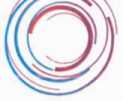 Krajská nemocnice T.Bati,a. s.Havlíčkovo nábřeží 600762 75 ZlínČeská republikaCenová nabídka	N20-0223Datum	17.03.20xxxxxxxxxxxxxxxxxxxxxxxxxxxxxxxxxxxxxxxxxxxxCelkem CZK bez DPH21% DPHCelkem CZK včetně DPHKardio - Line spol. s r.o., Antonínská 552/5,602 00 Brno, Česká republikatel • +420 541214 456, kardioline@)kardioline.cz, www.kardioline.cz, bankovní spojení: KB Brno-město, 106505-621/0100IČO' 46994769, DIČ: CZ46994769, společnost je zapsána v OR vedeném Krajským soudem v Brně, oddíl C, vložka 8851, den zápisu 21.1.19Krajská nemocnice T. Bati, a. s., Havlíčkovo nábřeží 600, 762 75 Zlínlč 276 61 989, zapsána v obchodním rejstříku vedeném KS v Bmé, odd. B, vložka 4437NÁKUPNÍ PODMÍNKYpro dodávky zdravotnických prostředku do KNTB, a. s.Obecná ustanoveníTyto nákupní podmínky pro dodávky zdravotnických prostředků do KNTB, a s. (dále jen .Nákupní podmínky ZP“ a „KNTB") upravuji základní podmínky dodávek zdravotnických prostředků (dále jen „ZP") do KNTB a jsou součástí všech smluv na ZP uzavřených KNTB jako odběratelem (kupujícím). Za zdravotnický prostředek je považován každý přistroj, výrobek, předmět nebo materiál, který odpovídá definici uvedené v platném zákoně č. 268/2014 Sb.. o zdravotnických prostředcích.Tyto Nákupní podmínky ZP platí pro všechnyveřejné zakázky ve smyslu zákona č. 134/2016 Sb., o zadávání veřejných zakázek, v platném zněni (dále jen .zákon“) na dodávku ZPzakázky malého rozsahu na jednorázové i opakované dodávky ZP s předpokládanou cenou předmětu plnění bez DPH do 2.000 000,- Kč realizované přimo bez výběrového řízení (dále jen .ostatní zakázky“). V tomto případě se Nákupní podmínky pro ZP podepisují pň uzavírání smlouvy.Nabídka uchazeče o veřejnou zakázku nebo účastníka výběrového řizeni na zakázku malého rozsahu (dále jen .nabídka“ a „zakázka“) i návrh smlouvy, podle níž má být zakázka realizována (dále jen „návrh smlouvy"), musí být v souladu s podmínkami uvedenými v dalších ustanoveních.Nabídka i návrh smlouvy se mohou odchylovat od ustanoveni Nákupních podmínek ZP jen v případě, že to bude výslovné připuštěno v podmínkách zadáni zakázky nebo v zadávací dokumentaci, a jen v rozsahu a za podmínek uvedených v těchto dokumentech V takovém případě má odchylná úprava ve smlouvě přednost před těmito nákupními podmínkamiNákupní podmínky ZP jsou součásti každého návrhu smlouvy, který se týká pořizováni ZP podle odst 1.1 těchto NP. Uchazeč o veřejnou zakázku nebo účastník výběrového řízení na zakázku malého rozsahu (dále jen „účastník výběrového řízeni“) přiloží ke každému vyhotoveni návrhu smlouvy jedno podepsané vyhotoveni nákupních podmínek ZP, tzn že předloží nákupní podmínky ZP celkem 3x Účastník výběrového řizeni předloží podepsané nákupní podmínky ZP samostatné u každé nabídky, a to i v případě, že nákupní podmínky ZP podepsal a předložil již dříve V případě ostatních zakázek se nákupní podmínky ZP stávají součásti každé smlouvy jejím uzavřením bez ohledu na formu uzavřeni smlouvy. Nákupní podmínky ZP musí být podepsány u fyzických osob účastníkem výběrového řizeni, resp dodavatelem zakázky malého rozsahu, a u právnických osob statutárním orgánem nebo osobou oprávněnou podepsat návrh smlouvy podle bodu 2.2.NP nemusí být součástí smlouvy u zakázek, u nichž neproběhlo výběrové řízení dle zákona nebo příslušné vnitřní směrnice a jejichž předmětem jsou jednorázové dodávky s cenou plnění do 5 000,- Kč.Návrh smlouvyNávrh smlouvy musí být v souladu s platnými právními předpisy, zadáním zakázky, nabídkou účastníka výběrového řizeni a těmito nákupními podmínkami ZP a musí v něm být výslovně uvedeno, že nákupní podmínky ZP jsou součástí smlouvy jako její příloha. Smlouva (případné včetně příloh) musí jako jediný a úplný dokument řešit všechny vztahy mezi smluvními stranami a nesmí v ní být odkaz na žádné dodací, nákupní, cenové, platební či jiné podmínky dodavatele (prodávajícího), které by nebyly v souladu s nákupními podmínkami ZP, neni-li v zadáni veřejné zakázky nebo ve výzvě k podáni nabídek připuštěno jinak Pokud by návrh smlouvy obsahoval podobný odkaz, nebude ze strany KNTB akceptován, nabídka účastníka výběrového řízeni bude vyřazena a účastník výběrového řízení vyloučen z další účasti na zadáváni zakázky.Návrh smlouvy, nákupní podmínky ZP i vlastní nabídka musí být podepsány u fyzických osob účastníkem výběrového řízení a u právnických osob statutárním orgánem. Pokud bude návrh smlouvy, nákupní podmínky ZP nebo vlastni nabídka podepsány jinou osobou, musí být součástí nabídky buď písemná plná moc (pověření) podepsaná u fyzických osob účastníkem výběrového řízeni a u právnických osob statutárním orgánem účastníka výběrového řízení nebo příslušné doklady, z nichž bude vyplývat zákonné zmocnění osoby podepisovat jménem účastníka výběrového řízení doklady pro výběrová řízeni na dodávku ZP. U podpisu návrhu smlouvy, nákupní podmínky ZP i vlastní nabídky musí být vždy uvedeno jméno, příjmení a funkce podepisující osoby.V záhlaví návrhu smlouvy musí být uvedeno číslo smlouvy, které je shodné s číslem zakázky uvedené v zadání zakázky. Návrhem smlouvy je účastník výběrového řízení vázán po zadávací lhůtu, která je u veřejných zakázek uvedena v zadání veřejné zakázky a vyplývá ze zákona a u zakázek malého rozsahu činí 30 dnů ode dne doručení oznámení KNTB o výběru nejvhodnéjší nabídkyNávrh smlouvy v případě veřejné zakázky dle zákona musí být předložen ve třech vyhotoveních, z nichž jedno bude součástí nabídky a další dvé budou k nabídce volné přiložena jako její přílohy (nebudou svázána či jinak neoddělitelné spojena s ostatními doklady v nabídce). V případě zakázky malého rozsahu, kdy nabídka bude svázána v jednom celku, musí být rovněž smlouva předložena ve třech vyhotoveních, neni-li v zadání zakázky výslovné uvedeno jinak. Jedno z těchto vyhotovení bude součásti nabídky a další dvé budou k nabídce volně přiložena jako její přílohy (nebudou svázána či jinak neoddělitelně spojena s ostatními doklady v nabídce).Kvalitativní a technické požadavky na zdravotnické prostředkyKvalitativní a technické vlastnosti ZP musí odpovídat požadavkům stanoveným obecné závaznými právními předpisy, zejména z č 268/2014 Sb, o zdravotnických prostředcích z č 102/2001 Sb., o obecné bezpečnosti výrobků, z. č. 22/1997 Sb, o technických požadavcích na výrobky, a příslušnými prováděcími nařízeními vlády k zákonu o zdravotnických prostředcích (dále jen „nařízení vlády"), harmonizovanými českými technickými normami a ostatními ČSN a požadavkům stanoveným v zadání zakázky. Nabízený předmět plnění nesmí mít žádné právní vady, zejména nesmí být zatížen jakýmikoliv právy třetích osob. Účastník výběrového řízení může nabídnout jen takový předmět plnění, k němuž získal vlastnické či jiné odpovídající právo v souladu s platnými právními předpisy.Účastník výběrového řízení i dodavatel u zakázky malého rozsahu musí v nabídce prokázat, že nabízený ZP je z hlediska platných právních předpisů způsobilý a vhodný pro použití při poskytování zdravotní péče v ČR, zejména, že u ZP byla stanoveným způsobem posouzena shoda jeho vlastnosti s technickými požadavky, které stanoví nařízeni vlády, je označen stanoveným způsobem a výrobce nebo jeho zplnomocněný zástupce o tom vydal písemné prohlášení o shoděJedná-li se o ZP, který již byl uveden na trh v některém z členských států EU a je opatřen značkou CE ve smyslu nař. ví č 291/2000 Sb., platného a účinného do 31.12.2009, je účastník výběrového řízeni povinen v nabídce předložit kopii prohlášení o shodě vystaveného výrobcem nebo jeho zplnomocněným zástupcem a kopii CE certifikátu vystaveného notifikovanou osobou, která se podílela na posuzování shody.V případě ZP. který dosud nebyl uveden na trh v některém z členských států EU a není opatřen značkou CE, avšak může být uváděn do provozu podle přechodných ustanoveni příslušného nařízeni vlády, je účastník výběrového řízení povinen předložit jako doklad o vhodnost ZP pro použití pň poskytování zdravotní péče kopii závěrečné zprávy o provedení klinického hodnocení zdravotnického prostředku (nebo její část obsahující alespoň základní identifikační údaje a údaje o ověření vhodnosti zdravotnického prostředku pro určený účel použití)Součástí nabídky musí být i kopie případných dalších veřejnoprávních rozhodnutí, povoleni, osvědčeni, certifikátů a atestů, které jsou podle zvláštních právních předpisů (např z č 18/1997 Sb., atomový zákon, a prováděcí předpisy) vydávány pro jednotlivé druhy ZP a vztahuji se k předmětu plněníPožadované doklady prokazující splněni kvalitativních a technických požadavků ZP podle čl 3 musí být platné v případě výběrových řízení a v případě zakázek malého rozsahu nejpozději v den podáni nabídky (v případě ostatních zakázek nejpozději v den uzavřeni smlouvy) a jejich platnost musí trvat po celou sjednanou nebo předpokládanou dobu plnění. Všechny tyto doklady lze předložit ve fotokopi, která nemusí být úředně ověřena.Záruka, záruční a pozáruční servisSmlouva musí obsahovat výslovné ustanovení o převzetí zániky za jakost a její délce s tím, že práva z odpovědnosti za vady se řídi příslušnými ustanoveními občanského zákoníku.42. U dodávek ZP, které mají charakter lékařských přístrojů, musí smlouva (nebo její příloha) obsahovat ustanovení o záručním a pozáručním servisu, v nichž bude uvedeno, kdo (zda přímo smluvní strana nebo jiná servisní firma) a za jakých podmínek provádí záruční servis, jaká je doba od nahlášení vady do nástupu servisni firmy, jaká je doba na odstranění vad a sankce za její nedodržení.4.3. V ustanoveních o pozáručním servisu musí být uvedeno, kdo (zda přímo smluvní strana nebo jiná servisní firma) a za jakých podmínek provádí pozáruční servis Podmínky pozáručního servisu musi být stanoveny tak, že servis je prováděn jen v případě potřeby KNTB a na jeji výzvu, a účtovány budou jen jednotlivé servisní práce a dodávky podle aktuálního ceníku servisní organizace Ze strany KNTB nebudou zejména akceptována ustanovení, podle nichž by pozáruční servis měl být poskytován výlučné jen jako paušální soubor dodávek náhradních dílů a servisních prací za určité časové období a účtován jako paušální platba za určité období bez ohledu na skutečný rozsah provedených servisních prací a dodávek. Takováto nabídka bude posouzena jako v rozporu s těmito nákupními podmínkami ZP a bude vyřazena a uchazeč vyloučen Pozáruční servis musí být zajištěn tak, aby KNTB měla možnost zadávat servisní práce více než jednomu dodavateli kromě případů, kdy v důsledku specifického charakteru dodaného lékařského přístroje pověřil výrobce některou servisni firmu výhradním prováděním pozáručního servisu (tato skutečnost musí uchazeč prokázat)Dodací podmínkyU smluv uzavíraných na opakující se plnění na období delší než jedno čtvrtletí bude ve smlouvě dohodnut předmět plnění a orientační množství za dobu platnosti smlouvy s tím, že orientační množství je nezávazný údaj a že konkrétní množství a dobu plněni u jednotlivých dílčích dodávek určí KNTB písemně, faxem, emailem nebo - je-li to obvyklé - i telefonicky.U dodávek ZP, které mají charakter spotřebního materiálu, je dodávka splněna dodáním do areálu KNTB, Havlíčkovo nábřeží 600, Zlín a potvrzením převzetí KNTB s tím, že vlastnické právo přechází na KNTB splněním každé dílčí dodávky. V případě zahraničních dodavatelů (osob se sídlem mimo ČR) bude akceptována pouze dodací podmínka DDP Zlín dle INCOTERMS 2000. Není-li v zadání zakázky uvedeno jinak, mohou být předmětem dodávek ZP spotřebního charakteru jen ty ZP, u nichž ke dni splnění neuplynula vice než 1/3 stanovené expirační doby. ZP, u nichž uplynula větší část než 1/3 expirační doby, mohou být dodávány jen po předchozím souhlasu KNTB a se slevou z ceny, která bude sjednána před vlastním plněním.Neni-li v zadáni zakázky na dodávku lékařských přístrojů výslovné uvedeno jinak, je součástí předmětu plnění a bude zahrnuto v nabídkové ceně kromě dodáni lékařského přístroje do KNTB i jeho montáž nebo instalace, uvedeni do provozu, obstarání všech veřejnoprávních rozhodnuti a povoleni potřených pro uvedení do provozu, provedeni zkušebního provozu, zaškoleni personálu, dodáni českého návodu k použití i veškeré další náklady a výdaje spojené s dodávkou a rovněž poskytování bezplatného záručního servisu během záruční doby s tím, že dodávka je považována za splněnou podepsánim zápisu o předáni a převzetí předmětu plnění (nebo jiného podobného dokladu) oběma stranami5.4 Dodávka lékařského přístroje nebo jiného zařízení nesmí být podmíněna budoucím odběrem spotřebního matenálu nebo jiných výrobků, pokud tyto materiály či výrobky nejsou podle zadáni zakázky předmětem plněni. Z dodávky přístroje nebo zařízení nesmí vyplývat povinnost KNTB odebírat v budoucnu výlučně určený spotřební materiál nebo výrobky kromě případů, kdy odběr konkrétního spotřebního materiálu nebo výrobků je předepsán výrobcem (tuto skutečnost musi dodavatel prokázat).K přechodu vlastnického práva k předmětu plněni dochází ve všech případech splněním dodávky podle předchozích ustanoveni, pokud není dále uvedeno jinak. Je-li obsahem spolupráce i zňzení a provozování konsignačního skladu, přechází vlastnické právo z dodavatele na KNTB okamžikem vydání předmětu plněni z konsignačního skladu Návrh smlouvy nesmí obsahovat ustanovení o výhradě vlastnického práva, podle něhož by vlastnické právo k předmětu plněni přecházelo na KNTB až zaplacením dohodnuté ceny nebo splněním jiných podmínek. K přechodu nebezpečí poškození, zničení nebo ztráty předmětu plněni nebo jeho části na KNTB dochází vždy přechodem vlastnického práva.Není-li mezi smluvními stranami předem dohodnuto jinak, lze plněni poskytnout předáním v areálu KNTB jen v pracovních dnech v době od 7,00 hodin do 15,00 hodin.Dodávku lékařského přístroje je za KNTB oprávněn převzít a zápis o předání a převzetí podepsat pouze příslušný pověřený zaměstnanec, jehož jméno, příjmení a funkce budou uvedeny v zadání zakázky a v příslušné smlouvě s tím, že v době nepřítomnosti tohoto pracovníka rozhoduje o převzetí dodávky a podepsání příslušného zápisu pracovník pověřený k tomuto jednáni představenstvem KNTB. Nebude-li ve smlouvě o dodávce lékařského přístroje uveden pracovník příslušný k převzetí, potvrzuje převzetí a podepisuje příslušný zápis technik zdravotnických prostředků KNTB. Podepsání zápisu o předání a převzetí lékařského přístroje jinou osobou než pracovníkem uvedeným ve smlouvě není považováno za splnění dodávkyCenaCena uvedená v nabídce účastníka výběrového řízeni a ve smlouvě musi obsahovat všechny výdaje a náklady spojené se splněním dodávky. Nabídková cena musí být uvedena buď přímo ve smlouvě nebo v cenové nabídce, ceníku či specifikaci ceny, který bude tvořit nedílnou součást smlouvy jako její příloha. Nabídková cena (vč. DPH) na zdravotnické prostředky, které jsou zařazeny v aktuálním číselníku ZP vydávaném VZP ČR. nesmí překročit maximální cenu stanovenou tímto číselníkem.Nabídková cena bez DPH je zásadně pevnou cenou platnou po celou dobu platnosti smlouvy v méně Kč. bez vazby na stávající nebo budoucí kurz jiné měny nebo jiné skutečnosti. Pouze v případě, že je to výslovně připuštěno v zadáni zakázky, může být cena stanovena jako nejvýše přípustná, která může být změněna pouze z důvodů a způsobem uvedeným v zadání zakázky.Není-li v zadáni zakázky výslovně uvedeno jinak, musí být nabídková cena uvedena v členění jednotková cena (cena jednotlivých dílčích plnění) bez DPH, celková cena bez DPH, DPH (samostatně podle základní a snížené sazby), DPH celkem, celková nabídková cena vč DPH.Platební podmínkySplatnost faktur je účastník výběrového řízeni povinen výslovně navrhnout v návrhu smlouvy počtem dnů ode dne doručení faktury (daňového dokladu) KNTB. Není-li v zadáni zakázky výslovně uvedeno jinak, musí činit navržená splatnost faktur minimálně 30 kalendářních dnů od doručeni faktury KNTB. Není-li v případě ostatních zakázek splatnost faktur uvedena ve smlouvě, činí minimálně 30 dnů od doručeni faktury KNTB.V návrhu smlouvy uvede uchazeč či dodavatel výstavné ustanoveni o úrocích z prodleni. Výslovně uvede, zda navrhuje zákonné či smluvní úroky z prodlení. Pokud navrhne zákonné úroky z prodlení, má se zato, že úroky jsou stanovovány podle občanského zákoníku a platného nařízení vlády. Pokud navrhne smluvní úrok z prodlení, vyjádří číselně jeho výši, a to buď jako denní či jako roční smluvní úrok z prodlení. Smluvní úrok z prodleni může být navržen i ve formě Řepo sazby ČNB případné zvýšené o další procentní body (v celých procentních bodech). Řepo sazbou ČNB podle předchozího ustanoveni je míněna dvoutýdenní řepo sazba stanovená ČNB a platná pro první den kalendářního pololetí, v němž došlo k prodleni. Smluvní úrok z prodlení, navržený v jakékoli shora uvedené formě, však nesmí být navržen ve výši přesahující výši zákonného úroku z prodleni, stanovené podle výše citovaných předpisů občanského právaZa prodlení s úhradou faktury není KNTB povinna hradit kromě navrženého úroku z prodlení podle předchozích ustanovení jakoukoliv smluvní pokutu nebo jinou smluvní sankci. Při prodlení s úhradou faktury není dodavatel oprávněn pozastavit další dílčí plnění až do zaplaceni a prodlení nebude považováno za podstatné porušení smlouvy.Dodavatel je povinen uvádět na každé faktuře (daňovém dokladu) za jednotlivá dílčí plněni v samostatné rubrice v záhlaví faktury údaj: smlouva č. (číslo zakázky) ze dne (datum uzavření smlouvy). V případě, že dodavatel bude dodávat KNTB i jiné výrobky, je povinen vystavovat samostatné faktury za předmět plnění podle jednotlivých zakázek (v jedné faktuře nesmí být uvedeny dodávky na více zakázek). V pňpadě, že předmětem plněni jsou dodávky investičního i neinvestičního charakteru, je dodavatel povinen vystavovat faktury samostatně pro plněni investičního charakteru a samostatně pro plněni neinvestičního charakteruFaktury, které nebudou obsahovat některou z náležitostí uvedenou v předchozích ustanoveních nebo snimi budou v rozporu, je KNTB oprávněna vrátit ve lhůté splatnosti dodavateli k doplnění nebo opravě s tím, že Ihúta splatnosti faktury počne běžet dnem doručení opravené faktury zadavateli.Každý účastník výběrového řízeni je povinen uvést v návrhu smlouvy ustanoveni odpovídající bodům 7.1. - 7.3., pokud se k příslušné zakázce vztahují.Závěrečná ustanoveniVpřípadě, že podmínky zadání veřejné zakázky budou obsahovat ustanovení odlišná od těchto nákupních podmínek ZP, mají přednost podmínky zadání zakázky. Pokud se některé ustanoveni nákupních podmínek ZP dostane do rozporu s kogentnim ustanovením obecnězávazného právního předpisu, platí příslušné ustanovení právního předpisu stím, že zbývající ustanovení nákupních podmínek ZP zůstávají v platnosti.Pohledávky vyplývající ze smlouvy lze převést na jinou osobu jen s předchozím písemným souhlasem druhé smluvní strany. V pňpadé, že účastník výběrového řízeni uzavřel před podáním nabídky s jinou osobou smlouvu o postoupení všech nebo více pohledávek (faktoringovou nebo podobnou smlouvu), která se vztahuje i na pohledávky vyplývající ze smlouvy, je povinen tuto skutečnost uvést v nabídce a v návrhu smlouvy. Neuvede-li tuto skutečnost v nabídce a v návrhu smlouvy, je KNTB oprávněna od smlouvy odstoupitKNTB může písemným oznámením zaslaným dodavateli, příp jeho právnímu nástupci, ukončit platnost smlouvy v případě prodeje podniku nebo jeho části, jehož prostřednictvím byla zakázka realizována Účinnost smlouvy v tomto případě zaniká doručením písemného oznámeníPro případ, že se na uzavřenou smlouvu vztahuje povinnost uveřejnění prostřednictvím regstru smluv dle zákona č. 340/2015 Sb., o zvláštních podmínkách účinnosti některých smluv, uveřejňování těchto smluv a o registru smluv (zákon o registru smluv), v platném znění, platí, že obě smluvní strany s tímto uveřejněním souhlasí a sjednávají, že správci registru smluv zašle tuto smlouvu k uveřejnění prostřednictvím registru smluv KNTB.Pro právní vztahy mezi smluvními stranami, které nejsou výslovné upraveny smlouvou, platí tyto nákupní podmínky ZP a české obecně závazné právní předpisy, zejména příslušná ustanovení občanského zákoníku, a k projednávání sporů mezi smluvními stranami jsou příslušné české soudy.Ve Zlíně dne 20. 1. 2020MUDr. Radomír Maráček				Mgr. Lucie Štěpánková, MBApředseda představenstva				členka představenstva   Níže podepsaná:prohlašuje, žese podrobné seznámila s textem nákupních podmínek a souhlasí s tím, že podpisem nákupních podminek.se tytq.stávají nedílnou součástí příslušné obchodní smlouvy, která bude mezi ni a KNTB po podpisu nákupních podmínek uzavřenDatum podpisu:	6.dubna 2020	Jméno, příjmení, funkce,razítko a podpis:	Jitka Chmelařové, jednatelka společnostiKupující:Krajská nemocnice T. Bati, a. s.Se sídlem:Havlíčkovo nábřeží 600, 762 75 ZlínIČ:DIČ:27661989CZ27661989Zastoupen:MUDr. Radomírem Maráčkem, předsedou představenstva a Mgr. Lucií Štěpánkovou, MBA, členem představenstvaBankovní spojení:bankovní spojení: ČSOB číslo účtu xxxxxxxxxxxxxxxxxxxxxxxProdávající:Kardio-Line spol. s r. o.Se sídlem:Antonínská 5, 602 00 BrnoIČ:DIČ:46994769CZ46994769Zastoupen:Jitkou Chmelařovou, jednatelkou společnostiBankovní spojení:KB Brno město, č.ú. xxxxxxxxxxxxxxxxxxxxxxxcena bez DPH celkem činí:2 590 000,00Kčb)výše DPH činí:543 900,00Kčc)Kupní cena vč. DPH celkem činí:3 133 900,00KčKupní cena je ujednána v měně CZK.Kupní cena je ujednána v měně CZK.Název:Kardio-Line spol. s r.o.Sídlo:Antonínská 5, 602 00 BrnoIČ:46994769ČísloJednotková	Částka bez DPH ČástkaPopis	Množství	cena	DPH	% včetně DPH120WM27970/SVentilátorVENTIIogic LS	10 ks	259000,00 2 590000,00	21 3 133 900,00ventilátor pro DUPV, ventilace dospělých a děti, od dechového objemu SO ml a hmotnosti 5 kgpro invazivní i neinvazivní ventilaci, možnost zapojení všech typů okruhůdvouhadicová, jednohadicová, náustková ventilacedoba provozu na baterie až 9 hodin, s interní a volitelnou výměnnou bateriimožnost zapojeni SpO2 modulu pro přímé monitorováni saturace a pulsu pacientaventilátor nabizi možnost uložit 3 různé ventilační programy (nastaveni), např. den vs. noctři úrovně nastavení kompenzace předem nastaveného cílového objemunadstandardní funkce a nastaveni: LIA-podpora odklašláváni, AirTrap-předcházeni hyperinflaceTrigger lockout - uzamčeni inspiračního triggeru, expiračni tlaková rampa,...zapojeni zvlhčovače 02 přímo v přístrojimonitorace základních terapeutických parametrů: IPAP, PEEP, Ti, Te, Ti/Te, f, MVzobrazeni paremetrú, funkci a křivek (tlak, objem,...) na barevném displejiúnikové režimy: CPAP, S, ST, T, náustková ventilace řízená tlakem nebo objememventilové režimy: PSV, PCV, aPCV, SIMV, VCV aVCVrozsah tlaku vzduchu 600 - 1100 hParozsah IPAP: 4 - 40 hPa, pro únikový okruh 6 - 40 hParozsah PEEP/EPAP: 4-20 hPa pro únikový 0 - 20 hPa pro systém s ventilemrozsah CPAP: 4-20 hPa pro únikový okruhdechový objem: 40 - 3000 mldechová frekvence: 5-45 /minnastavitelná rychlost zvýšeni tlaku - 6 úrovninastavitelná rychlost sníženi i flaku v únikovém okruhu, 6 úrovnivizuální a akustické alarmyNázev a sídlo:Kardio-Line spol. s r. o., Antoninská 5, 602 00 BrnoIČ:46994769zastoupená:Jitkou Chmelařovou, jednatelkou společnosti